臺北市立大學競技運動訓練研究所－在職專班1O4學年度課程標準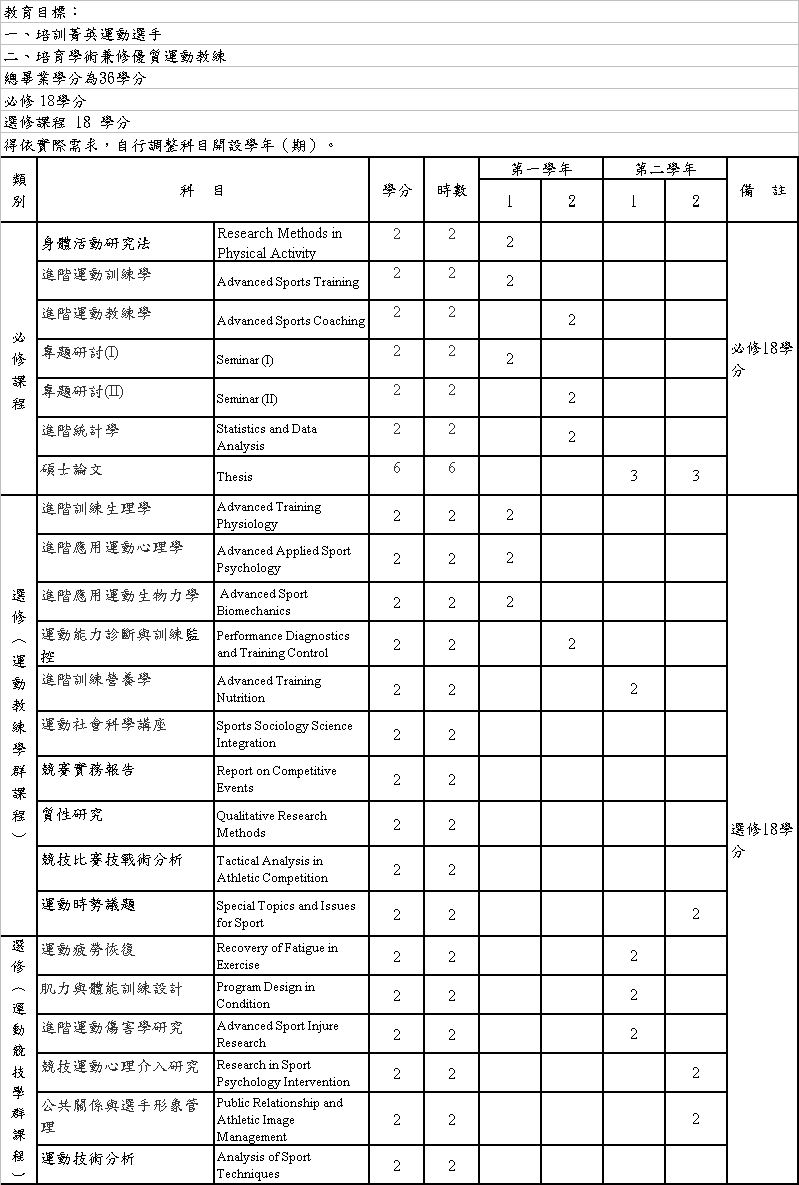 